Chủ đề: [Giải toán 6 Cánh Diều] - Toán 6 tập 2 - Chương VI. Hình học phẳng     Mời các em học sinh cùng tham khảo chi tiết gợi ý giải Bài 3 trang 79 theo nội dung bài 1 "Điểm. Đường thẳng" sách giáo khoa Toán 6 Cánh Diều tập 2 theo chương trình mới của Bộ GD&ĐTGiải Bài 3 trang 79 SGK Toán 6 tập 2 Cánh DiềuCâu hỏiQuan sát Hình 21, chỉ ra các trường hợp ba điểm thẳng hàng. Trong mỗi trường hợp đó, chỉ ra điểm nằm giữa hai điểm còn lại.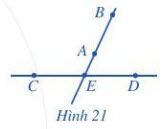 GiảiQuan sát Hình 21 ta thấy: - Ba điểm B, A và E thẳng hàng và điểm A là điểm nằm giữa hai điểm còn lại.- Ba điểm C, E và D thẳng hàng và điểm E là điểm nằm giữa hai điểm còn lại.-/-Vậy là trên đây Đọc tài liệu đã hướng dẫn các em hoàn thiện phần giải bài tập SGK: Bài 3 trang 79 SGK Toán 6 tập 2 Cánh Diều. Chúc các em học tốt.